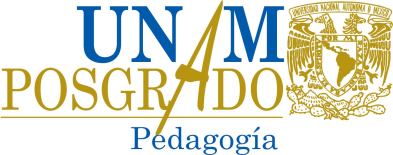 De acuerdo a las bases de la Convocatoria PAEP 2024, es importante considerar: La actividad académica deberá realizarse dentro del tiempo curricular establecido para completar los estudios, preferentemente, a partir del segundo semestre de estudios.El número máximo de apoyos para actividades académicas (congresos, coloquios, seminarios, simposios, encuentros, concursos, exhibiciones y exposiciones) será uno para maestría y dos para doctorado, dentro del tiempo curricular establecido para completar los estudios. Para iniciar el proceso de solicitud de apoyo, el presente formato debe enviarse al Programa por lo menos un mes antes del inicio de la actividad a realizar acompañado de: Comprobante de Inscripción con sello QR.Carta de Aceptación del evento con Visto Bueno del Tutor(a).Comprobante de Costo de Inscripción (de ser el caso).Programa de Trabajo (disponible en: https://www.posgrado.unam.mx/becas-y-apoyos/apoyo-a-los-estudios-de-posgrado/). Constancia de Actividades Para Beca (Disponible en: https://www.saep.unam.mx/).Enviar al correo:  querol@posgrado.unam.mx   Fecha límite de recepción de documentación: 27 de septiembre 2024                                                       